Witaj na studiach!!!Drogi studencie, poniżej najważniejsze wskazówki na Twoje pierwsze dni na Uczelni: Sprawami administracyjnymi zajmuje się Biuro Obsługi Studentów 2 Gliwice. To tutaj uzyskasz zaświadczenie potwierdzające Twój status, otrzymasz niezbędne informacje, złożysz podanie.Adres Biura Obsługi Studentów 2 to  Biuro Obsługi Studentów 2 GliwiceWydział ElektrycznyPolitechnika ŚląskaUl. Bolesława Krzywoustego 244-100 GliwicePok. 231-233Decyzje w sprawach studenckich podejmuje Pełnomocnik Rektora ds. Studenckich – dr inż. Rafał SetlakObecna sytuacja epidemiczna sprawia, że działamy inaczej. W tym momencie wszelkie sprawy załatwiamy zdalnie – telefonicznie lub mailowo:Adres mailowy BOSu – BOSG2@polsl.plTelefon BOS: studia stacjonarne 32 237 15 07 lub 32 237 14 09 lub 32 237 17 80	          studia niestacjonarne 32 237 13 794. Godziny otwarcia Biura Obsługi Studentów 2 Gliwice (wizyta osobista w wyjątkowych sytuacjach, po wcześniejszym umówieniu telefonicznym lub mailowym)Poniedziałek – piątek :   7:00 – 15:00Soboty zjazdowe – kontaktowe wg harmonogramu :7:30 – 12:005. Przygotowanie legitymacji studenckiej. Pamiętaj o wykonania opłaty.Szczegółowe informacje dostępne pod linkiem: https://www.polsl.pl/Jednostki/RD1-COS/Strony/Przyjeci.aspx6. Konieczność sprawdzania poczty studenckiej! Przy rejestracji zostaje wygenerowany adres, na który będą otrzymywali Państwo informacje z Biura Obsługi Studentów oraz od prowadzących zajęcia.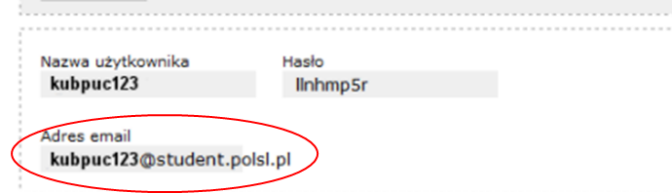 7. Plan studiów dostępny jest na stronie internetowej Uczelni: https://plan.polsl.pl/8. Obowiązkiem każdego studenta jest zapoznanie się z Regulaminem Studiów politechniki Śląskiej:https://www.polsl.pl/Jednostki/RD1-COS/Strony/regulamin_studiow.aspxoraz Zarządzeniem JM Rektora w sprawie opłat za świadczone usługi edukacyjne na studiach I i II stopnia w roku akademickim 2020/2021http://ise.polsl.pl/public/uploaded_files/dokumenty/oplaty_za_uslugi_edukacyjne_2021.pdf9. Świadczeniami dla studentów (stypendium socjalne, naukowe, zapomoga) zajmuje się Sekcja Spraw Stypendialnych: adres e-mail: stypendia@polsl.pl; tel. 32 237 14 63; 32 237 11 5610. Akademiki – kontakt bezpośrednio z Osiedlem Studenckim Politechniki Śląskiej: https://www.polsl.pl/Informacje/Student/Strony/osiedle_studenckie.aspxAdministracja Osiedla Studenckiego: 32 237 26 97; 32 237 15 8511. Platforma Zdalnej Edukacji: Na platformie zostały przygotowane dla Państwa kursy, dzięki którym będą mieli Państwo kontakt 
z prowadzącymi zajęcia a także wgląd w istotne informacje:Do każdego kursu są hasła dostępu dla studentów:

Elektrotechnika
dla studentów:  stuele21

Energetyka
dla studentów:  stuene88

Informatyka
dla studentów:  stuinf98

Mechatronika
dla studentów:  stume34